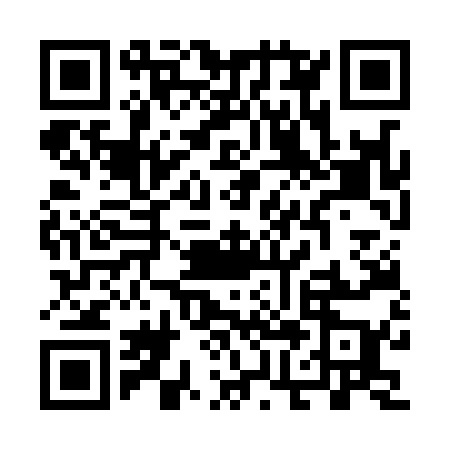 Ramadan times for Oberulsham, GermanyMon 11 Mar 2024 - Wed 10 Apr 2024High Latitude Method: Angle Based RulePrayer Calculation Method: Muslim World LeagueAsar Calculation Method: ShafiPrayer times provided by https://www.salahtimes.comDateDayFajrSuhurSunriseDhuhrAsrIftarMaghribIsha11Mon4:484:486:3112:203:316:116:117:4812Tue4:464:466:2912:203:326:126:127:5013Wed4:444:446:2712:203:336:146:147:5114Thu4:414:416:2512:203:346:156:157:5315Fri4:394:396:2312:193:356:176:177:5416Sat4:374:376:2112:193:366:186:187:5617Sun4:354:356:1912:193:376:196:197:5818Mon4:334:336:1712:183:386:216:217:5919Tue4:304:306:1512:183:386:226:228:0120Wed4:284:286:1312:183:396:246:248:0221Thu4:264:266:1112:183:406:256:258:0422Fri4:234:236:0912:173:416:276:278:0623Sat4:214:216:0712:173:426:286:288:0824Sun4:194:196:0512:173:436:306:308:0925Mon4:164:166:0312:163:436:316:318:1126Tue4:144:146:0112:163:446:336:338:1327Wed4:124:125:5812:163:456:346:348:1428Thu4:094:095:5612:153:466:356:358:1629Fri4:074:075:5412:153:466:376:378:1830Sat4:054:055:5212:153:476:386:388:2031Sun5:025:026:501:154:487:407:409:211Mon5:005:006:481:144:497:417:419:232Tue4:574:576:461:144:497:437:439:253Wed4:554:556:441:144:507:447:449:274Thu4:524:526:421:134:517:457:459:295Fri4:504:506:401:134:517:477:479:316Sat4:474:476:381:134:527:487:489:327Sun4:454:456:361:134:537:507:509:348Mon4:424:426:341:124:537:517:519:369Tue4:404:406:321:124:547:537:539:3810Wed4:374:376:301:124:557:547:549:40